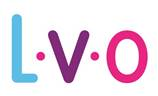 Reglement Commissie van Beroep voor de Examens Voortgezet Onderwijs Cf. artikel 2.63 en 2.64 WVO 2020 en artikel 3.59 van het Uitvoeringsbesluit WVO 2020Artikel 1 	Algemene bepalingen  In dit reglement wordt verstaan onder  Bevoegd gezag: de Stichting Limburgs Voortgezet Onderwijs (LVO), te dezen vertegenwoordigd door de rector;  Rector:  de persoon (m/v) die conform artikel 1 sub h van het Managementstatuut van de Stichting LVO,  onder de eindverantwoordelijkheid van het College van Bestuur als bevoegd gezag, de dagelijkse leiding heeft over een onder de stichting ressorterende school; De Commissie: de Commissie van Beroep voor de Examens conform het Uitvoeringsbesluit WVO 2020 en het examenreglement van de school;  Kandidaat: de leerling die tegen een beslissing in beroep gaat bij de Commissie van Beroep voor de Examens én bij minderjarigheid diens wettelijke vertegenwoordigers (ouders/verzorgers);  Examencommissie: de examencommissie van de school (locatie);  De Inspectie: De Inspectie van het Onderwijs. Artikel 2 	Bevoegdheid  De Commissie is bevoegd een uitspraak te doen over een beroep dat door of namens een kandidaat wordt ingesteld tegen een maatregel die de rector heeft opgelegd, ten gevolge van onregelmatigheden ten aanzien van enig deel van het eindexamen. (*) Artikel 3 	Samenstelling en benoeming Commissie  1.	De Commissie bestaat uit tenminste 3 leden.  De leden van de Commissie worden benoemd door de rector van de  school.De leden dienen aantoonbare ervaring te hebben binnen het Voortgezet Onderwijs, bij voorkeur door een functie als voormalig examensecretaris of als lid van het management van een school voor voortgezet onderwijs.  De leden dienen van onbesproken gedrag te zijn.  Niet tot lid van de Commissie kunnen worden aangewezen de leden van de examencommissie en de rector.  De Commissie benoemt een voorzitter en een vicevoorzitter van de Commissie.  Bij aanvang van een schooljaar zal de rector bekend maken welke leden hij /zij voor dat schooljaar heeft benoemd in de Commissie. Indien gedurende het schooljaar een lid opzegt, overlijdt of niet meer voldoet aan het bepaalde in lid 4 of 5 van dit artikel, zal de rector voor de rest van het schooljaar een nieuw lid benoemen.Artikel 4 	Wraking en verschoning  De leden van de Commissie kunnen worden gewraakt:  Indien ze aan de kandidaat dan wel aan degene(n) tegen wiens beslissing het beroep zich richt in bloed- of aanverwantschap staan tot en met de vierde graad;  In andere gevallen, waarin daarvoor ernstige redenen bestaan.  Een verzoek tot wraking wordt ingediend bij rector van de school, die daarover binnen 2 werkdagen beslist. De rector zal in het geval van wraking tijdelijk een nieuw lid benoemen.In gevallen als bedoeld in lid 1 kunnen de leden van de Commissie een verzoek tot verschoning indienen.  Over de verschoning wordt zo spoedig mogelijk door de overige leden van de Commissie beslist. Ook in dit geval zal de rector tijdelijk een nieuw lid benoemen.  Artikel 5 	Beroepschrift  Het beroep wordt, voorzien van ondertekening door de kandidaat of diens wettelijk vertegenwoordiger(s), schriftelijk ingesteld bij de Commissie binnen 5 werkdagen nadat de beslissing van de rector schriftelijk ter kennis van de kandidaat is gebracht. (**)  Het beroep kan per mail worden ingediend, mits het beroepschrift is voorzien van een handtekening van de indiener.  Artikel 6 	Onderzoek  De voorzitter van de Commissie verricht na ontvangst van het beroepschrift een onderzoek naar de ontvankelijkheid van het bezwaar en naar de feiten, op basis waarvan de Commissie besluit over de ontvankelijkheid. De Commissie kan al dan niet op verzoek getuigen of deskundigen horen. Alvorens tot een uitspraak te komen biedt de Commissie in ieder geval de gelegenheid om gehoord te worden aan:  Degene die de onregelmatigheid heeft geconstateerd op grond waarvan de maatregel is genomen waartegen het beroep zich richt.  Degene die de beslissing heeft genomen waartegen het beroep zich richt. (***)  De kandidaat.  De kandidaat kan zich gedurende het onderzoek van de Commissie door een door hem aan te wijzen meerderjarige persoon laten bijstaan. Indien alle partijen het eens zijn over de feiten zoals blijkt uit het verrichte feitenonderzoek, hoeft er geen hoorzitting plaats te vinden. Artikel 7 	Hoorzitting  Indien nodig vindt de hoorzitting plaats zo spoedig mogelijk, maar in ieder geval binnen 2 weken na ontvangst van het beroepschrift.  De voorzitter bepaalt de plaats, de dag en het uur van de zitting.  De zitting is niet openbaar; de Commissie beraadt zich in beslotenheid.  Er hoeft geen verslag van de zitting te worden gemaakt. De argumenten op basis waarvan de Commissie tot een besluit komt, worden verwoord in de onderbouwing van de (schriftelijke) beslissing.  Artikel 8 	Quorum Voor het houden van een hoorzitting is vereist dat tenminste twee leden van de Commissie, waaronder de voorzitter of de vicevoorzitter, aanwezig zijn. Artikel 9 	Besluitvorming  Besluiten worden genomen met gewone meerderheid van stemmen.  Bij staken der stemmen beslist de voorzitter. Artikel 10 	Uitspraak  De Commissie kan het bij haar ingestelde beroep:  Niet-ontvankelijk verklaren  Geheel of gedeeltelijk ongegrond verklaren  Geheel of gedeeltelijk gegrond verklaren  De Commissie stelt bij haar beslissing zo nodig vast op welke wijze de kandidaat alsnog in de gelegenheid zal worden gesteld het eindexamen of deeleindexamen geheel of gedeeltelijk af te leggen, conform het bepaalde in artikel 3.59 lid 1 van het Uitvoeringsbesluit . De Commissie deelt haar beslissing zo spoedig mogelijk mee aan de kandidaat of diens wettelijk vertegenwoordiger(s) en aan de rector van de school en aan degene(n) tegen wiens beslissing het beroep zich richt, zo mogelijk mondeling en in ieder geval schriftelijk. De Commissie zal conform artikel 3.59 lid 2 van het Uitvoeringsbesluit haar beslissing ook meedelen aan de Inspectie.  De schriftelijke bekendmaking van de uitspraak vindt in ieder geval plaats binnen 2 weken na ontvangst van het beroepschrift. De Commissie kan met redenen omkleed besluiten deze termijn met ten hoogste 2 weken te verlengen.  In haar schriftelijke uitspraak motiveert de Commissie haar beslissing.  De uitspraak van de Commissie is voor alle betrokkenen bindend. Artikel 11 	Wijziging en aanvulling reglement  Dit reglement gaat in op 1 oktober 2023Dit reglement kan met inachtneming van de bepalingen van het examenreglement door de rector worden gewijzigd en aangevuld.  Onverminderd het bepaalde in het medezeggenschapsreglement, legt de rector een voorstel tot wijziging en/of aanvulling van dit reglement voor advies voor aan de leden van de Commissie.  Correspondentieadres:  Commissie van Beroep voor de Examens Porta Mosana CollegeT.a.v. dhr. T. Neutelings, rectorOude Molenweg 1306228 XW  MaastrichtPer mail: t.neutelings@stichtinglvo.nl(*) De term onregelmatigheid wordt in het Uitvoeringsbesluit niet nader gedefinieerd. In feite is het iedere verstoring van de algemene gang van zaken bij enig onderdeel van het examen, waarbij de rector een van de in artikel 3.58 lid 1  maatregelen heeft genomen. Daartegen richt het beroep zich. Daarnaast kan er sprake zijn van een geschil over de beoordeling van een kandidaat. Hiervoor is een beroep bij de CBE niet mogelijk. Hetzelfde geldt voor een door de kandidaat of diens wettelijk vertegenwoordiger bezwaar tegen een door hen als onbillijk ervaren bepaling in het eindexamenreglement van de school. Het staat de scholen vrij hier zelf een voorziening voor te treffen, maar wettelijk noodzakelijk is het niet. (**) Cf. Uitvoeringsbesluit. (***) In het eindexamenreglement van de school moet worden vermeld wie bevoegd is/zijn tot het nemen van dergelijke maatregelen. Hieraan moet altijd een schriftelijk mandaat ten grondslag liggen.   